9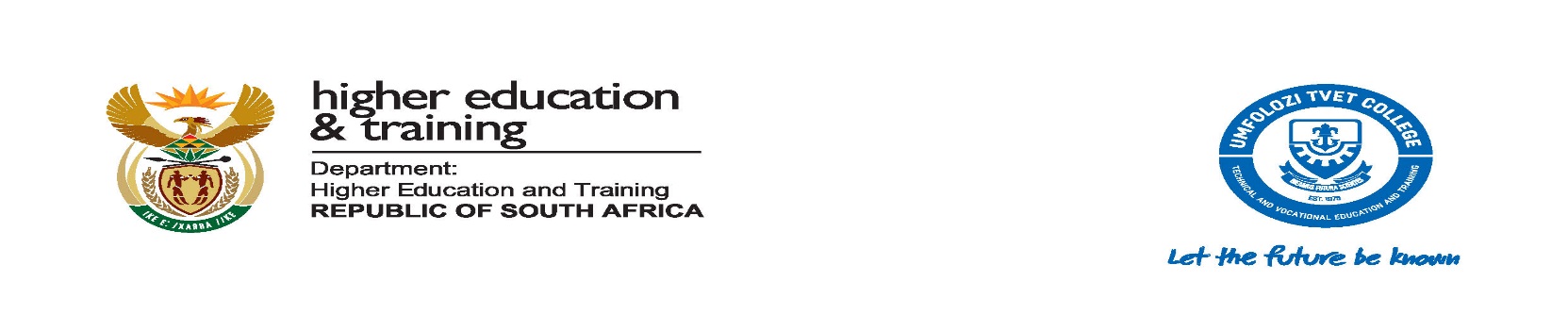 Umfolozi TVET College, invites bidders in respect of the following: PROVISION OF PROMOTIONAL & ADVERTISING MATERIAL, CORPORATE BRANDING AND SIGNAGE AT UMFOLOZI TVET COLLEGE Bid number 				: UMFCO 009/2021Technical Enquiries			: Bhekani Ndlovu Administration 			: Nhlanhla Biyela  Description				: Promotional & Advertising Material,    Corporate Branding and SignageContact 	 			: 035 902 9501 / 133Collection Date as from		: 16 SEPTEMBER 2021Collection Venue 			: uMfolozi TVET College Central Office,   	  58Naboomnek Street, via Richardia,      Arboretum, Richards BayClosing Date				: 19 OCTOBER 2021Closing Time 				: 12H00Closing of Tender Address 		: uMfolozi TVET College Central                                                  	  				  Office, Naboomnek Street,                                                                           Arboretum, Richards Bay		  Tender Box Availability		: uMfolozi TVET College Central                                                  	  			              Office, Naboomnek Street,    					              Arboretum, Richards Bay                                                              (RECEPTION AREA)COLLECTION DAYS AND TIMES FOR BID DOCUMENTS Monday and Thursday 07H30 up to 16H00Friday 07H30 up to 13H00Contact person for Administration enquiries: Mr. NM BIYELA, Tel: 035 902 9501 / 133 Important information pertaining to this bid invitation:Bid may only be submitted on the issued bid documentation.Bid to be placed in a sealed envelope marked with: “Bid Submission” and the relevant bid No. as provided above, and hand delivered to Umfolozi TVET College, Central Office, Naboomnek, Arboretum, Richards Bay.Each Bid Document must have Total Quoted Price written out on the envelop of the Bid Document. Service Providers must be registered with Central Supplier Database (CSD) Telegraphic, telephonic, telefax, facsimile, incomplete and/or late bids       will not be accepted.The College reserves the right not to appoint a service provider and is also not obliged to provide reasons for the rejection of any proposal The College reserves the right to:Reject all bidders;Award the contract in full to one service provider, or in part to more than one service Request further information from service providers after the closing date of the proposal, for clarification purposes; andCancel the proposal request at any time during the process.The College shall not be held liable for any loss or damages to equipment during the installation phase and will only take ownership upon completion and handover of the entire system.The project will not continue automatically from one part to the next part. The continuation of one part to the next is subject to approval thereof by the College and upon successful completion of work in the previous part by the service provider. The College reserves the right to continue to the next part or not to continue to the next part.The College reserves the right to invoke penalty clauses and / or cancel the contract due late, non-performance or sub-standard performance by the service provider for any part of the work related to this bid. Bid will be evaluated according to Preferential Procurement Policy Framework ACT (PPPF Act) of 2017(80/20), Points for Functionality will be in the Tender Document.NB! No Mask No Entry 